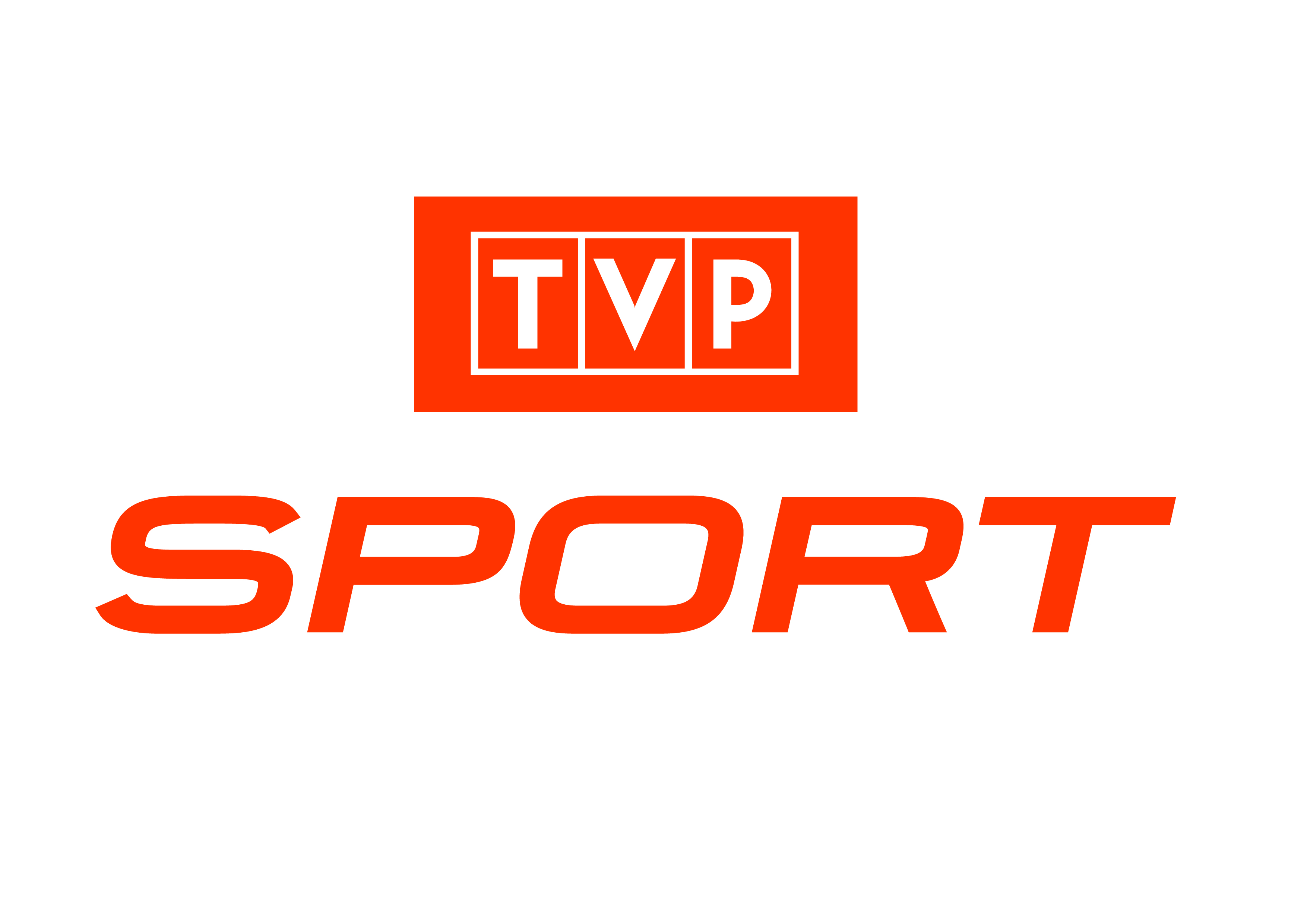 Wiosna w TVP Sport zapowiada się niezwykle interesująco. Jeden z wiodących kanałów sportowych przygotował dla swoich widzów bardzo ciekawą i bogatą ofertę programową. Sport będzie gościł także w antenach otwartych – TVP1 i TVP2.TVP Sport zaprasza przede wszystkim na liczne transmisje. Na początek mistrzostwa świata w narciarstwie klasycznym (22 lutego–5 marca w Lahti). O medale zawalczą i skoczkowie narciarscy z Kamilem Stochem na czele (TVP Sport, TVP1), i Justyna Kowalczyk w biegu na 10 km stylem klasycznym (TVP Sport, TVP2). Na widzów czeka także zakończenie sezonu zimowego, m.in.: Puchar Świata w skokach narciarskich (TVP1) i w biegach (TVP2), mistrzostwa świata w hokeju na lodzie z udziałem reprezentacji Polski oraz Puchar Świata i mistrzostwa świata w łyżwiarstwie szybkim, figurowym oraz short-tracku (TVP Sport). Hokej zostanie pokazany także w najlepszy krajowym wydaniu – play-off Polskiej Hokej Ligi, jak i światowym – decydujące mecze NHL.Początek marca to także czas na Halowe Mistrzostwa Europy w lekkiej atletyce, które w dniach 3–5 marca odbędą się w Belgradzie (TVP Sport, TVP1). W ofercie TVP Sport znajdą się także mitingi z cyklu IAAF World Challenge League (m.in. Hengelo, Pekin czy Eugene). Nie mniej interesujące będą turnieje z cyklu WTA z udziałem Agnieszki Radwańskiej. W marcu najlepsza polska tenisistka będzie grała w Stanach Zjednoczonych (Indian Wells i Miami), a w kwietniu i maju – w Europie: Stuttgart, Madryt i Rzym.W wiosennej ramówce pojawi się również piłka nożna i to na światowym poziomie: finał Ligi Mistrzów (TVP1), finał Ligi Europy (TVP1; wcześniejsze mecze w TVP Sport), Puchar Niemiec z Robertem Lewandowskim w składzie Bayernu Monachium oraz bardzo atrakcyjnie zapowiadające się spotkanie towarzyskie Niemcy – Anglia (TVP1, TVP Sport). Wśród propozycji znajdzie się także Puchar Francji oraz klubowe telewizje Bayernu Monachium i przede wszystkim FC Barcelony. Bramki z piłkarskiej Ekstraklasy można będzie obejrzeć w magazynie Gol (soboty i wtorki w TVP1) a podsumowanie kolejki w Golu Ekstra (poniedziałek, TVP1). Na dodatek w Jedynce będzie można zobaczyć również spotkanie z ostatniej kolejki Ekstraklasy. W ramówce znajdą się także transmisje z wielkich turniejów: na przełomie kwietnia i maja odbędą się mistrzostwa świata w piłce plażowej z udziałem reprezentacji Polski a w połowie czerwca rozpocznie się Puchar Konfederacji (TVP1, TVP2)– generalny sprawdzian przed mistrzostwami świata Rosja 2018.Dla fanów sportu niespodzianka. Już od24 lutego wystartowała jest dostępna nowa aplikacja mobilna TVP Sport, dedykowana dla urządzeń obsługiwanych przez trzy najważniejsze systemy operacyjne – iOS, Android i Windows. Znajdują się w niej transmisje sportowe Telewizji Polskiej, relacje wideo z najważniejszych wydarzeń sportowych oraz wyniki i informacje.ZAKOŃCZENIE SEZONU ZIMOWEGO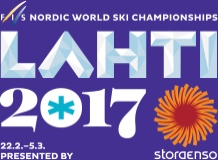 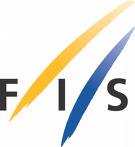 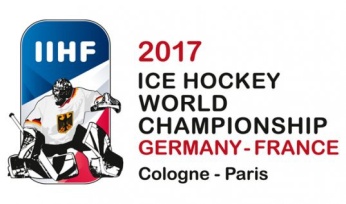 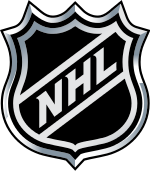 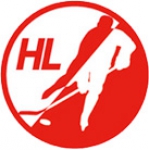 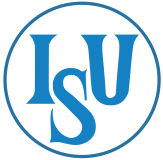 Emocjonujący sezon w sportach zimowych powoli dobiega końca. TVP1, TVP2 oraz TVP Sport przez wiele tygodni transmitowały konkursy z udziałem czołowych skoczków świata, kobiece biegi narciarskie, występy najlepszych łyżwiarzy. Teraz czas na najważniejsze zawody w tym roku, czyli mistrzostwa świata w narciarstwie klasycznym, które w dniach 22 lutego – 5 marca odbędą się w Lahti. Po znakomitym początku sezonu naszych skoczków liczymy nie tylko na medale indywidualne, lecz także w konkursie drużynowym (TVP1). Aktualna mistrzyni olimpijska w biegu na 10 km stylem klasycznym, Justyna Kowalczyk będzie chciała udowodnić swoją wielkość właśnie na tym dystansie i w piątych mistrzostwach świata z rzędu sięgnąć po medal (TVP2). Imprezę w całości (także kombinację norweską) będzie można zobaczyć w TVP Sport oraz na stronie sport.tvp.plPod koniec marca natomiast czas na ostatnie zawody Pucharu Świata. Skoczkowie tradycyjnie zakończą sezon lotami narciarskimi (Planica, 24–26 marca). Kamil Stoch wygrywał już loty w Słowenii, a teraz liczymy, że po raz drugi w karierze odbierze tam Kryształową Kulę za zwycięstwo w klasyfikacji końcowej PŚ (TVP1). Sezon w Quebecu zakończą także biegaczki narciarskie (TVP2). W TVP Sport natomiast można śledzić relacje z biegów długodystansowych (Ski Classics, m.in. Bieg Wazów – 5 marca), w których udział bierze także Justyna Kowalczyk.W kanale sportowym telewizji publicznej będzie można obejrzeć także cieszące się wielką popularnością mistrzostwa świata w hokeju na lodzie elity (udział wezmą największe gwiazdy NHL; Niemcy i Francja, 5– 21 maja) oraz dywizji 1 – grupy A (reprezentacja Polski), które odbędą się na Kijowie w dniach 22–28 kwietnia. Ponadto hokejową ofertę TVP Sport uzupełnią decydujące spotkania Polskiej Hokej Ligi i NHL. Panczeniści mają przed sobą jeszcze wielobojowe mistrzostwa świata (Hamar, 4-5 marca) i finał Pucharu Świata (Stavanger, 11–12 marca), a na najważniejszą imprezę sezonu czekają jeszcze łyżwiarze figurowi (Helsinki, 29 marca–2 kwietnia) oraz specjaliści od short-tracku (Rotterdam, 10–12 marca). HALOWE MISTRZOSTWA EUROPY W LEKKIEJ ATLETYCE BELGRAD 2017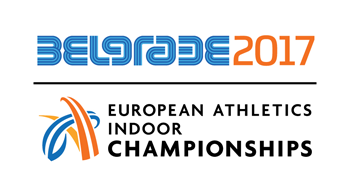 To będzie – obok mistrzostwa świata na otwartym stadionie w Londynie (5–13 sierpnia – transmisje w TVP) – najważniejsza impreza dla polskich zawodników. Do Serbii (3–5 marca) przyjadą największe gwiazdy europejskiej lekkiej atletyki. Liczne szanse na medale mają także Polacy. Tytułu sprzed dwóch lat z Pragi broni Marcin Lewandowski (800 m), srebro zdobyła wtedy Angelika Cichocka (1500 m), aktualna mistrzyni Europy. Oboje będą i teraz naszymi mocnymi punktami, o wysokie miejsca powalczą także inni: Ewa Swoboda (60 m), Konrad Bukowiecki (pchnięcie kulą), Adam Kszczot, Joanna Jóźwik (oboje 800 m) czy Kamila Lićwinko (skok wzwyż) i Piotr Lisek (skok o tyczce). Transmisje wybranych finałów w TVP1, a całą imprezę, także poranne eliminacje, pokaże TVP Sport i sport.tvp.pl.TENISOWE TURNIEJE Z CYKLU WTA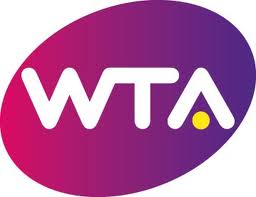 Od pięciu sezonów mecze Agnieszki Radwańskiej można oglądać w Telewizji Polskiej. Polka to zwyciężczyni mistrzostw WTA z 2015 r., w tym roku dotarła do finału turnieju w Sydney. Wszystkie spotkania naszej najlepszej tenisistki pokaże TVP Sport i sport.tvp.pl. Na wiosnę „Isię” czekają ważne turnieje w USA: od 8 marca w Indian Wells i od 21 marca w Miami (suma nagród w obu tych zawodach to prawie 7 mln dolarów). Przed trzema laty w tych pierwszym turnieju starsza z sióstr Radwańskich doszła do finału, przed rokiem była w półfinale. Później (kwiecień, maj) Polka będzie starować w Europie: Stuttgart (najwyżej była w półfinale), Madryt (1/2 finału) i Rzym (1/4 finału). Nawierzchnia ceglana nie należy jednak do preferowanych przez Agnieszkę Radwańską. Więcej można jednak oczekiwać po czerwcowych zawodach rozgrywanych na trawie (Eastbourne i Birmingham), które są najlepszym przygotowaniem do ulubionego turnieju „Wielkiego Szlema” Polki – Wimbledonu. PIŁKA NOŻNA NA NAJWYŻSZYM POZIOMIE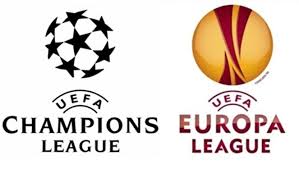 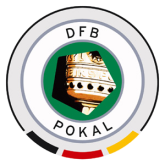 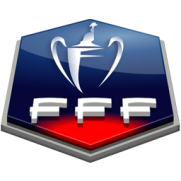 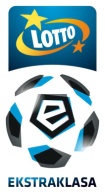 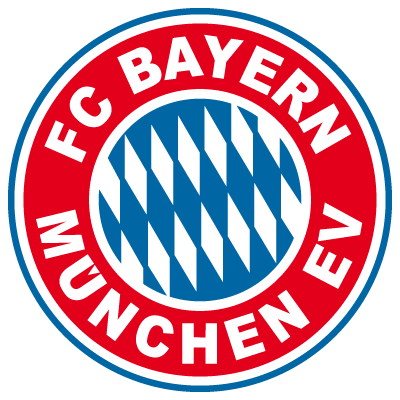 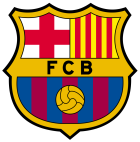 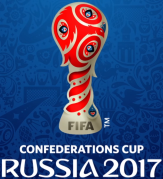 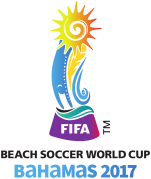 TVP Sport nie zapomina także o najpopularniejszej dyscyplinie w kraju – piłce nożnej. Kibice futbolu będą mogli poczuć tej wiosny atmosferę największych stadionów świata. 17 czerwca w Rosji rozpocznie się Puchar Konfederacji – generalny sprawdzian przed mistrzostwami świata 2018, do których prawa posiada już Telewizja Polska. W turnieju wezmą udział: mistrzowie kontynentów (Portugalia, Chile, Kamerun, Meksyk, Australia i Nowa Zelandia), gospodarz (Rosja) oraz aktualny mistrz świata (Niemcy). Takie zespoły gwarantują wielkie emocje. TVP Sport będzie pokazywać mecze Ligi Europy, a finał (24 maja w Solnej obok Sztokholmu) będzie można zobaczyć w TVP1. W Jedynce będzie transmitowany również finału Ligi Mistrzów, który 3 czerwca odbędzie się na Stadionie Narodowym Walii w Cardiff. TVP Sport pokaże towarzyskie spotkanie reprezentacji Niemiec, aktualnych mistrzów świata, którzy 22 marca zmierzą się z Anglią. To będzie rewanż za zeszłoroczny mecz tych drużyn, w którym Niemcy przegrali 2:3, choć pewnie już prowadzili 2:0. Będzie można także zobaczyć Polaków występujących na co dzień w Niemczech (m.in. Robert Lewandowski), bo w ofercie TVP Sport jest Puchar Niemiec (ćwierćfinały – 28 lutego i 1 marca, półfinały – 25 i 26 kwietnia, finał – 27 maja). Podobnie z Pucharem Francji (m.in. Kamil Glik z Monaco), który także można oglądać w TVP Sport i na stronie sport.tvp.pl: 1/8 finału – 28 lutego i 1 marca, ćwierćfinały – 4 i 5 kwietnia, półfinały – 25 i 26 kwietnia, finał – 27 maja. Uzupełnieniem oferty zagranicznej będą cieszące się dużym zainteresowaniem magazyny Bayern Monachium TV i Barca TV. W TVP1 będzie można podziwiać także wszystkie bramki z piłkarskiej T-Mobile Ekstraklasy – w magazynie „Ekstraklasa Gol”. Podsumowanie kolejki zawsze w poniedziałek, także w Jedynce w „Golu Ekstra”. Tam także będzie można zobaczyć mecz ostatniej kolejki Ekstraklasy, który być może zadecyduje o tytule mistrza Polski w sezonie 2016/17.MAGAZYNY I PROGRAMY INFORMACYJNE TVP SPORTUzupełnieniem bogatej oferty programowej TVP Sport na wiosnę 2017 r. będą znane i cieszące się dużą sympatią widzów magazyny oraz programy informacyjne. 27 lutego na Antenę powróci – prowadzony przez Dariusza Szpakowskiego – magazyn „4-4- (poniedziałek, godz. 20:30). Co dwa tygodnie natomiast będzie premiera magazynu „Pełnosprawni” (wtorek, po południu; emisja także w TVP1 – sobota, godz. 8:00). Powróci także magazyn „Zwarcie”.Uzupełnieniem tej oferty będą bardzo ciekawe produkcje zagraniczne. Na fanów tenisa czekają aż trzy propozycje: „Magazyn WTA”, „Courtside” i „Tennis Stars”. Widzowie zainteresowani piłką nożną będą mogli śledzić informacje dotyczące eliminacji do mistrzostw świata w Rosji w 2018 roku w „Magazynie FIFA”. Podsumowanie tygodnia piłkarskiego znajdą natomiast w programie „Extra time”. Swoje magazyny będą także mieli kibice hokeja na lodzie („NHL on the Fly”) i żeglarstwa („The World Sailing Show” i „Extreme Sailing Series”).Jak zwykle pełną wiedzę na temat sportowej rywalizacji będzie można znaleźć w „Sportowym Wieczorze”, „Sportowej Sobocie” (TVP Sport) i „Sportowej Niedzieli” (TVP Sport). Wszystkie te programy są już realizowane z prowadzącym je dziennikarzem, który do każdego programu zaprasza specjalnego gościa.NOWA APLIKACJA MOBILNA TVP SPORTUżytkownicy aplikacji mają już teraz możliwość oglądania transmisji sportowych, a także bogatej biblioteki klipów wideo obejmujących aktualnie kilkadziesiąt tysięcy pozycji – w tym skróty meczów i gole. W czasie wydarzeń sportowych transmitowanych przez Telewizję Polską, do których nadawca posiada prawa internetowe, klipy z interesującymi fragmentami takimi jak strzelone gole czy pojedyncze skoki będą udostępniane w aplikacji już kilka minut po danym wydarzeniu. Dodatkowymi treściami aplikacji są: artykuły, galerie zdjęć, wideoblogi i felietony dziennikarzy TVP Sport oraz wyniki z najważniejszych rozgrywek sportowych na świecie. Menu treści aplikacji jest oparte na strukturze dyscyplin najbardziej interesujących polskich kibiców: od piłki nożnej przez siatkówkę, tenis i skoki narciarskie. Aplikacja zawiera także listę zaplanowanych transmisji oraz system powiadomień „push”. To pozwoli użytkownikom subskrybować powiadomienia o aktualnych informacjach, rozpoczynających się transmisjach czy najnowszych materiałach wideo. 